                                                                    Return To first Medicines                                                      3nd annual Gathering                                              “Remembering What We Always Knew”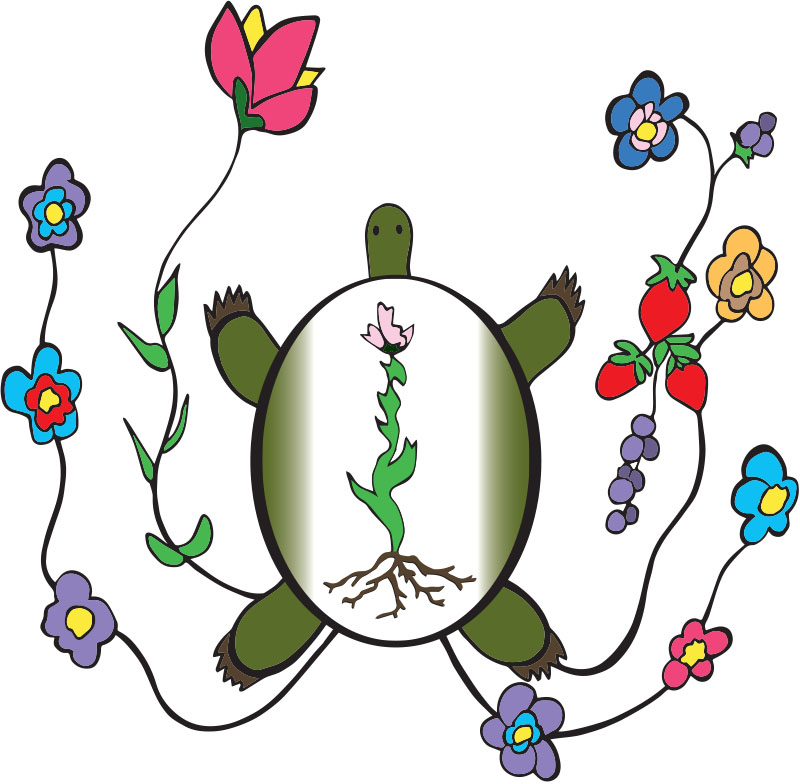                                                           Indigenous Peoples Task Force & Seeds Network                                                                     Research for Indigenous Health                          Hosting This Event On                         August 17, 18, 2016                                                                              Fortune Bay Resort & Casino                                                                                                                        1430 Bois Forte Rd, Tower, MN 55790                                                                       A block of hotel rooms has been arranged at a reduced rate at Fortune Bay Resort.                                                                  Reservations can be made at 800-555-1714 and referencing the First Medicines Gathering                                                                                                     RV & Camping sites are available but not reserved.Registration Fee: $40.00.Please write “First Medicines Conference” on your check or purchase order and make payable to Indigenous Peoples Task ForceNo cash or credit cards.Name: 	Organization: 	Address: 	City:	State:	Zip Code: 	Job Title: 	Phone	Fax 	Email 	Tribal Affiliation (If any):  	Please check the days you will be attending:             	Wednesday, August 17, 2016              	Thursday, August 18, 2016                                     Please check one:                                    _____Elder                                   _____Adult                                   _____Youth                                       For questions contact Suzanne Nash at (612) 722-6248 or SuzanneN@indigenouspeoplestf.org